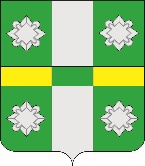 Российская ФедерацияАдминистрация Тайтурского городского поселенияУсольского муниципального районаИркутской областиПОСТАНОВЛЕНИЕОт 04.09.2023 г.							№ 210р.п. ТайтуркаОб утверждении Порядка размещения нестационарных торговых объектов на территории Тайтурского городского поселения Усольского муниципального района Иркутской областиВ целях обеспечения единого порядка размещения нестационарных торговых объектов на территории Тайтурского городского поселения Усольского муниципального района Иркутской области, в соответствии со статьями 447, 448 Гражданского кодекса Российской Федерации, Земельным кодексом Российской Федерации, Законом Иркутской области от 04.05.2022г. № 27-ОЗ «Об отдельных вопросах размещения нестационарных торговых объектов на территории Иркутской области», Приказом Федеральной антимонопольной службы Российской Федерации от 10.02.2010г. № 67 «О порядке проведения конкурсов или аукционов на право заключения договоров аренды, договоров безвозмездного пользования, договоров доверительного управления имуществом, иных договоров, предусматривающих переход прав в отношении государственного или муниципального имущества, и перечне видов имущества, в отношении которого заключение указанных договоров может осуществляться путем проведения торгов в форме конкурса», Федеральным законом Российской Федерации от 28.12.2009г. № 381-ФЗ «Об основах государственного регулирования торговой деятельности в Российской Федерации», руководствуясь ст. ст. 23,46 Устава Тайтурского городского поселения Усольского муниципального района Иркутской области, Администрация Тайтурского городского поселения Усольского муниципального района Иркутской области ПОСТАНОВЛЯЕТ:Утвердить Порядок размещения нестационарных торговых объектов на земельных участках на территории Тайтурского городского поселения Усольского муниципального района Иркутской области (Приложение № 1).1.1. Утвердить Методику расчета платы за размещение нестационарных торговых объектов на территории Тайтурского городского поселения Усольского муниципального района Иркутской области (Приложение №2) (прилагается).  Ведущему специалисту по кадровым вопросам и делопроизводству опубликовать настоящее постановление в газете «Новости» и разместить на официальном сайте администрации Тайтурского городского поселения Усольского муниципального района Иркутской области (www.taiturka.irkmo.ru) в информационно-телекоммуникационной сети «Интернет».Настоящее постановление вступает в силу со дня опубликования.Контроль за исполнением данного постановления оставляю за собой.Подготовил: ведущий специалист администрации по архитектуре и градостроительству _______________ И.В. Хасанова«___»_________2023г.Согласовано: главный специалист администрации по юридическим вопросам и нотариальным действиям ______________ О.В. Мунтян«___»_________2023г.Приложение № 1УТВЕРЖДЕН постановлением Администрации Тайтурского городского поселенияУсольского муниципального района Иркутской областиот 04.09.2023г. № 210Порядок размещения нестационарных торговых объектов на земельных участках на территории Тайтурского городского поселения Усольского муниципального района Иркутской областиОбщие положения.1.1. Настоящий Порядок размещения нестационарных торговых объектов на земельных участках на территории Тайтурского городского поселения Усольского муниципального района Иркутской области разработан в соответствии со статьями 447, 448 Гражданского кодекса Российской Федерации, Земельным кодексом Российской Федерации, Приказом Федеральной антимонопольной службы от 10.02.2010г.№ 67 «О порядке проведения конкурсов или аукционов на право заключения договоров аренды, договоров безвозмездного пользования, договоров доверительного управления имуществом, иных договоров, предусматривающих переход прав в отношении государственного или муниципального имущества, и перечне видов имущества, в отношении которого заключение указанных договоров может осуществляться путем проведения торгов в форме конкурса», Федеральным законом от 06.10.2003г.№ 131-ФЗ «Об общих принципах организации местного самоуправления в Российской Федерации», Федеральным законом от 28.12.2009г. № 381-ФЗ «Об основах государственного регулирования торговой деятельности в Российской Федерации» и устанавливает порядок предоставления права на размещение нестационарного торгового объекта путем заключения договора на размещение нестационарного торгового объекта на земельных участках на территории Тайтурского городского поселения Усольского муниципального района Иркутской области.1.2. Настоящий Порядок применяется при размещении нестационарных торговых объектов на землях или земельных участках, находящихся в муниципальной собственности Тайтурского городского поселения Усольского муниципального района Иркутской области, а также на земельных участках, государственная собственность на которые не разграничена на территории Тайтурского городского поселения Усольского муниципального района Иркутской области (далее - земельный участок).1.3. Действие настоящего Порядка не распространяется на виды объектов, утвержденные Постановлением Правительства Российской Федерации от 03.12.2014г.№1300 «Об утверждении перечня видов объектов,размещение которых может осуществляться на землях и земельных участках, находящихся в государственной или муниципальной собственности, без предоставления земельных участков и установления сервитутов».1.4. Нестационарные торговые объекты (далее – НТО) размещаются в соответствии с утвержденной Схемой размещения нестационарных торговых объектов для осуществления торговой деятельности на территории Усольского районного муниципального образования (далее – Схема).1.5. За размещение НТО на основании договора взимается плата.2. Порядок приобретения права на размещение нестационарного торгового объекта.2.1. Решение о заключении договора на право размещения НТО (далее - договор) принимается администрацией Тайтурского городского поселения Усольского муниципального района Иркутской области в форме постановления.2.2. Договор заключается администрацией Тайтурского городского поселения Усольского муниципального района Иркутской области (далее – уполномоченный орган).2.3. В случае наличия в Схеме свободного от прав третьих лиц места для размещения НТО уполномоченный орган обеспечивает опубликование извещения о наличии такого места и предоставлении права на размещение НТО путем заключения договора (далее - извещение) в газете «Новости» и размещение на официальном сайте администрации Тайтурского городского поселения Усольского муниципального района Иркутской области (www.taiturka.irkmo.ru),  которое должно содержать:2.3.1. информацию о предоставлении права на размещение НТО путем заключения договора на размещение;2.3.2. адрес и способ подачи заявления на предоставление права на размещение НТО путем заключения договора на размещение (далее - заявление) (Приложение №1 к настоящему Порядку);2.3.3. дату начала и окончания приема заявлений;2.3.4. адрес или иное описание местоположения земельного участка в месте, определенном Схемой, на котором предполагается размещение НТО;2.3.5. кадастровый номер (при наличии) и площадь земельного участка в месте, определенном Схемой, на котором предполагается размещение НТО;2.3.6. вид и площадь предполагаемого к размещению НТО;2.3.7. срок размещения НТО.2.4. Для заключения договора на право размещения НТО заинтересованные лица – граждане, юридические лица, а также индивидуальные предприниматели (далее - заявители) обращаются в администрацию Тайтурского городского поселения Усольского муниципального района Иркутской области с заявлением в установленный извещением срок.2.5. К заявлению прилагаются следующие документы:2.5.1. Для юридического лица: заверенные копии учредительных документов и свидетельства о государственной регистрации; документ, подтверждающий полномочия лица на осуществление действий от имени претендента - юридического лица (копия решения о назначении или об избрании либо приказа о назначении физического лица на должность, в соответствии с которым такое физическое лицо обладает правом действовать от имени претендента без доверенности).2.5.2. Для индивидуального предпринимателя: выписка из Единого государственного реестра индивидуальных предпринимателей на дату не ранее чем за шесть месяцев до подачи заявления; копия свидетельства о государственной регистрации в качестве индивидуального предпринимателя, копия паспорта, заверенная заявителем.2.5.3. Для физического лица: копия паспорта;2.5.4. надлежащим образом заверенный перевод на русский язык документов о государственной регистрации юридического лица в соответствии с законодательством иностранного государства в случае, если заявителем является иностранное юридическое лицо;2.6. Заявление и документы, указанные в пункте 2.5., подпункте 2.18.6. настоящего Порядка, могут быть представлены в администрацию Тайтурского городского поселения Усольского муниципального района Иркутской области одним из следующих способов:2.6.1. путем личного обращения в администрацию Тайтурского городского поселения Усольского муниципального района Иркутской области. В этом случае копии с подлинников документов снимает лицо, ответственное за прием документов, и удостоверяет их при сверке с подлинниками. Подлинники документов возвращаются представившему их лицу в день личного обращения;2.6.2. через организации почтовой связи. В этом случае документы представляются в копиях, заверенных нотариусом или должностным лицом, уполномоченным в соответствии с законодательством на совершение нотариальных действий;2.6.3. в форме электронных документов, которые передаются с использованием информационно-телекоммуникационной сети «Интернет», включая единый портал государственных и муниципальных услуг;2.6.4. через многофункциональный центр предоставления государственных и муниципальных услуг.2.7. Заявление подлежит регистрации не позднее рабочего дня, следующего за днем его поступления в администрацию Тайтурского городского поселения Усольского муниципального района Иркутской области.Днем поступления заявления является дата его регистрации как входящего документа либо дата, указанная на уведомлении о вручении почтового отправления, в котором содержится заявление и прилагаемые к нему документы.2.8.  Заключение договора осуществляется по результатам торгов, проводимых в форме аукциона, за исключением случаев, предусмотренных пунктом 2.18. настоящего Порядка.2.9. При отсутствия оснований для отказа в заключении договора без проведения торгов, по основаниям, предусмотренным пунктом 2.18. настоящего Порядка, уполномоченный орган в течение 10 рабочих дней с даты регистрации заявления и приложенных к нему документов на размещение НТО принимает решение о заключении договора с заявителем, подавшим такое заявление и приложенные к нему документы, в соответствии с типовой формой договора (Приложение 2 к настоящему Порядку).2.10. Уполномоченный орган в срок не позднее пяти рабочих дней со дня принятия решения о заключении договора или об отказе в его заключении направляет заявителю письменное уведомление почтовым отправлением с уведомлением о вручении либо по обращению заявителя вручает лично под роспись.В случае принятия решения о заключении договора в уведомлении указываются дата, время и место заключения договора.В случае принятия решения об отказе в заключении договора в уведомлении указываются причины отказа.2.11. Решение об отказе в заключении договора на право размещения НТО принимается в случае, если:2.11.1.   место размещения НТО не включено в Схему;2.11.2. договор на право размещения НТО, заключенный между хозяйствующим субъектом и уполномоченным органом, является недействующим на день подачи заявления о заключении договора на размещение НТО;2.11.3. на день подачи заявления о заключении договора на право размещения НТО имеются факты нарушений на НТО законодательства в области санитарно-эпидемиологического благополучия населения, производства и оборота этилового спирта, алкогольной и спиртосодержащей продукции, в области пожарной безопасности, повлекших привлечение лица, совершившего указанные нарушения, к уголовной или административной ответственности;2.11.4. на день подачи заявления о заключении договора на право размещения НТО отсутствует задолженность по действующему договору на право размещения НТО.2.12. В случае проведения торгов на право заключения договора организатором торгов выступает управление по распоряжению муниципальным имуществом администрации Усольского муниципального района Иркутской области.2.13. Торги являются открытыми по составу участников и форме подачи предложений и проводятся в форме аукциона.2.14. Аукцион на право заключения договора на размещение НТО проводится в соответствии с Приказом Федеральной антимонопольной службы от 10.02.2010г.№67 «О порядке проведения конкурсов или аукционов на право заключения договоров аренды, договоров безвозмездного пользования, договоров доверительного управления имуществом, иных договоров, предусматривающих переход прав в отношении государственного или муниципального имущества, и перечне видов имущества, в отношении которого заключение указанных договоров может осуществляться путем проведения торгов в форме конкурса».2.15. Начальный размер платы за размещение НТО определяется на основании отчета об оценке независимого оценщика, составленного в соответствии с требованиями Федерального закона Российской Федерации от 29.07.1999г. №135-ФЗ «Об оценочной деятельности в Российской Федерации».2.16. Извещение о проведении аукциона на право размещения НТО размещается в газете «Новости» и на официальном сайте администрации Тайтурского городского поселения Усольского муниципального района Иркутской области (www.taiturka.irkmo.ru) в информационно-телекоммуникационной сети «Интернет».2.17. По результатам проведения торгов на право заключения договора уполномоченный орган  в течение пяти рабочих дней со дня проведения такого аукциона направляет победителю или единственному принявшему участие в аукционе участнику уведомление о необходимости явиться в уполномоченный орган для заключения договора.2.18. Договор заключается без проведения торгов в следующих случаях:2.18.1. заключение договора на новый срок с хозяйствующим субъектом, подавшим в уполномоченный орган заявление о заключении договора на размещение НТО на новый срок не позднее чем за 30 календарных дней до окончания действующего договора на размещение НТО при одновременном выполнении следующих условий:2.18.1.1. место размещения НТО включено в схему размещения НТО;2.18.1.2. договор, заключенный между хозяйствующим субъектом и уполномоченным органом, является действующим на день подачи заявления о заключении договора;2.18.1.3. отсутствие на день подачи заявления о заключении договора  фактов нарушений на НТО законодательства в области санитарно-эпидемиологического благополучия населения, производства и оборота этилового спирта, алкогольной и спиртосодержащей продукции, в области пожарной безопасности, повлекших привлечение лица, совершившего указанные нарушения, к уголовной или административной ответственности;2.18.1.4. отсутствие задолженности на день подачи заявления о заключении договора по действующему договору.2.18.2. предоставление компенсационного места для размещения НТО;2.18.3. с хозяйствующим субъектом, с которым уполномоченным органом был заключен договор аренды земельного участка в целях размещения НТО, подавшему в уполномоченный орган заявление о заключении договора, при одновременном выполнении следующих условий:2.18.3.1. место размещения НТО включено в схему размещения НТО;2.18.3.2. договор аренды земельного участка в целях размещения НТО, заключенный между хозяйствующим субъектом и уполномоченным органом, является действующим на день подачи заявления о заключении договора;2.18.3.3. отсутствие на день подачи заявления о заключении договора фактов нарушений на НТО законодательства в области санитарно-эпидемиологического благополучия населения, производства и оборота этилового спирта, алкогольной и спиртосодержащей продукции, в области пожарной безопасности, повлекших привлечение лица, совершившего указанные нарушения, к уголовной или административной ответственности;2.18.3.4. отсутствие задолженности на день подачи заявления о заключении договора по договору аренды земельного участка в целях размещения НТО.2.18.4. признание аукциона несостоявшимся в связи с участием в нем единственного участника, при условии, что его заявка соответствует требованиям, указанным в извещении о проведении аукциона;2.18.5. с субъектами малого и среднего предпринимательства, являющимися региональными сельскохозяйственными товаропроизводителями и региональными товаропроизводителями, а также реализующими печатную продукцию, к которым относятся:2.18.5.1. организация, индивидуальный предприниматель (далее - сельскохозяйственный товаропроизводитель), осуществляющие на территории Иркутской области производство сельскохозяйственной продукции (в том числе органической продукции, сельскохозяйственной продукции и продовольствия с улучшенными характеристиками), ее первичную и последующую (промышленную) переработку (в том числе на арендованных основных средствах) в соответствии с Перечнем сельскохозяйственной продукции, производство, первичную и последующую (промышленную) переработку которой осуществляют сельскохозяйственные товаропроизводители, а также научные организации, профессиональные образовательные организации, образовательные организации высшего образования в процессе своей научной, научно-технической и (или) образовательной деятельности, утвержденным Распоряжением Правительства Российской Федерации от 25.01.2017г. № 79-р (далее – Перечень сельскохозяйственной продукции), и реализацию этой продукции при условии, что в доходе сельскохозяйственных товаропроизводителей от реализации товаров (работ, услуг) доля дохода от реализации этой продукции составляет не менее чем 70 процентов за календарный год;2.18.5.2. крестьянские (фермерские) хозяйства, созданные в соответствии с Федеральным законом от 11.06.2003г. № 74-ФЗ «О крестьянском (фермерском) хозяйстве», осуществляющие на территории Иркутской области производство сельскохозяйственной продукции (в том числе органической продукции, сельскохозяйственной продукции и продовольствия с улучшенными характеристиками), ее первичную и последующую (промышленную) переработку (в том числе на арендованных основных средствах) в соответствии с Перечнем сельскохозяйственной продукции  и реализацию этой продукции;2.18.5.3. сельскохозяйственные потребительские кооперативы (перерабатывающие, сбытовые (торговые), обслуживающие (в том числе кредитные), снабженческие, заготовительные), созданные в соответствии с Федеральным законом от 08.12.1995г. № 193-ФЗ «О сельскохозяйственной кооперации», осуществляющие перерабатывающую, сбытовую (торговую), обслуживающую (в том числе кредитную), снабженческую, заготовительную деятельность на территории Иркутской области;2.18.5.4. граждане, ведущие личное подсобное хозяйство в соответствии с Федеральным законом от 07.07.2003г. № 112-ФЗ «О личном подсобном хозяйстве»;2.18.5.5. лица, основными или дополнительными видами экономической деятельности (коды ОКВЭД 47.621 и 47.62) которых является торговля розничная газетами и журналами в специализированных магазинах, а также торговля розничная газетами и канцелярскими товарами в специализированных магазинах на территории Иркутской области.2.18.6. Субъектами малого и среднего предпринимательства, указанными в пп.2.18.5., дополнительно к документам, указанным в п.2.5., предоставляются следующие  документы:2.18.6.1. организациями и индивидуальными предпринимателями, указанными в пп.2.18.5.1.: отчет о финансово-экономическом состоянии товаропроизводителей агропромышленного комплекса за предыдущий год по форме, утвержденной  Приказом Министерства сельского хозяйства Российской Федерации;2.18.6.2. гражданами, ведущими личное подсобное хозяйство, указанными в пп.2.18.5.4.: выписка из похозяйственной книги;2.18.6.3. лицами, указанными в пп.2.18.5.5.:1) договор (договоры) на поставку периодических печатных изданий с издательствами периодических печатных изданий (газет, журналов) и (или) организациями, осуществляющими поставку такой продукции, на срок не  менее 1 года;2) справка за подписью руководителя, хозяйствующего субъекта, заверенная печатью (при наличии), подтверждающая долю продажи газет и журналов не менее 50 процентов в товарообороте, за календарный год, предшествующий году обращения за заключением договора на право  размещения НТО без проведения торгов.2.18.7. Договор на право размещения НТО без проведения торгов заключается с субъектами малого и среднего предпринимательства, указанными в  пп.2.18.5, при соблюдении следующих условий:2.18.7.1. субъект малого и среднего предпринимательства не является иностранным и российским юридическим лицом, указанным в п.15 ст.241 Бюджетного кодекса Российской Федерации, на дату представления заявления о заключении договора на размещение НТО (для юридических лиц);2.18.7.2. наличия на дату предоставления заявления о заключении договора на право размещения НТО отчета о финансово-экономическом состоянии за предыдущий год (для сельскохозяйственных товаропроизводителей, за исключением крестьянских (фермерских) хозяйств, созданных в текущем году, а также для сельскохозяйственных потребительских кооперативов, за исключением созданных в текущем году);2.18.7.3. отсутствие неисполненной обязанности по уплате  налогов, сборов, страховых взносов, пеней, штрафов, процентов, подлежащих уплате в соответствии с законодательством Российской Федерации о налогах и сборах в очередном году;2.18.7.4. на день подачи заявления о заключении договора на право размещения НТО юридическое лицо не находится в процессе ликвидации, в отношении него не введена процедура банкротства, деятельность его не приостановлена в порядке, предусмотренном законодательством Российской Федерации, а индивидуальный предприниматель не прекратил свою деятельность в данном статусе.2.19. Право на заключение договора на размещение на новый срок без проведения торгов в соответствии с пунктами 2.18.1. и 2.18.3. предоставляется хозяйствующему субъекту однократно.2.20. В случае внесения в Схему изменений, предусматривающих исключение места размещения НТО, хозяйствующий субъект, осуществляющий размещение НТО на основании договора (договора аренды земельного участка в целях размещения НТО), имеет право на предоставление компенсационного места для размещения НТО.2.21. Хозяйствующий субъект в отношении одного места размещения НТО имеет право на предоставление одного компенсационного места для размещения НТО на срок, не превышающий оставшегося срока действия договора (договора аренды земельного участка в целях размещения НТО), но не менее чем на один год.2.22. Уполномоченный орган в течение 10 рабочих дней с даты исключения места для размещения НТО направляет письменное предложение хозяйствующему субъекту с вариантами компенсационных мест для размещения НТО, сопоставимыми с исключаемым местом размещения НТО по местоположению, площади, трафику, плате за размещение.2.23. Уменьшение площади земель или земельных участков, предназначенной для размещения НТО, при предоставлении компенсационного места для размещения НТО не допускается без письменного согласия хозяйствующего субъекта.2.24. Право на заключение договора без проведения торгов предоставляется хозяйствующему субъекту, подавшему в уполномоченный орган заявление о выборе компенсационного места для размещения НТО из числа свободных мест в схеме размещения НТО.2.25. В случае отказа хозяйствующим субъектом от компенсационного места для размещения НТО либо не направления заявления о выборе компенсационного места, хозяйствующий субъект утрачивает право на предоставление компенсационного места для размещения НТО.Порядок внесения платы, досрочного прекращения действия, срок договора на право размещения нестационарного торгового объекта.3.1. Внесение платы по договору осуществляется ежеквартально равными долями, не позднее 15 числа месяца последнего текущего квартала включительно, путем перечисления денежных средств на расчетный счет уполномоченного органа.3.2. Договор на размещение НТО заключается сроком на семь лет.3.3. Действие договора прекращается досрочно в следующих случаях:3.3.1. более двух нарушений субъектом торговли правил осуществления торговой деятельности, что подтверждено соответствующими актами проверок администрации Тайтурского городского поселения Усольского муниципального района Иркутской области;3.3.2. изменения специализации или площади НТО в ходе его эксплуатации (возведение пристроек, надстройка дополнительных антресолей и этажей, изменение фасадов и т.п.), использования места для размещения НТО не по целевому назначению;3.3.3. необходимости ремонта и (или) реконструкции автомобильных дорог, в случае если нахождение НТО препятствует осуществлению указанных работ, с предоставлением аналогичного равноценного места размещения с сохранением условий действующего договора;3.3.4. использования территории, занимаемой НТО, для целей, связанных с развитием улично-дорожной сети, размещением остановок общественного транспорта, оборудованием бордюров, организацией парковочных карманов, с предоставлением аналогичного равноценного места размещения с сохранением условий действующего договора;3.3.5. изъятия земельных участков для государственных или муниципальных нужд;3.3.6. изменения градостроительных регламентов.В случае досрочного прекращения действия договора  уполномоченный орган направляет субъекту торговли соответствующее уведомление в срок не более 15 календарных дней с момента принятия решения о досрочном прекращении действия договора;3.3.7. неисполнения обязанности по своевременному внесению платы за размещение НТО.3.4. В случае досрочного прекращения действия договора НТО подлежит демонтажу субъектом торговли в течение 30 календарных дней со дня получения им уведомления о расторжении договора, при этом субъекту торговли не компенсируются понесенные затраты.3.5. Договор может быть расторгнут в любое время по соглашению сторон.Требования к размещению нестационарных торговых объектов.4.1. Владелец НТО обязан осуществить его установку в срок и в порядке, указанные в договоре.4.2. Размещение НТО должно соответствовать действующим градостроительным, архитектурным, пожарным и санитарным нормам и правилам.4.3. Благоустройство, озеленение и содержание прилегающей территории, размещение урн у НТО осуществляется в соответствии с правилами благоустройства, действующими на территории поселения, в границах которого размещен НТО.4.4. Ответственность за внешний вид НТО и благоустройство территории несет владелец НТО.4.5. Владелец НТО обязан обеспечить его надлежащее санитарное содержание и заключить договор на вывоз мусора.Ответственность на нарушение настоящего Порядка.5.1. За нарушение настоящего Порядка субъекты торговли, осуществляющие деятельность через объекты нестационарной торговли, несут ответственность в соответствии с законодательством Российской Федерации.5.2. Осуществление торговли в местах, не предусмотренных схемой размещения нестационарных торговых объектов, а также без договора на право размещения нестационарного торгового объекта считается несанкционированным. Субъекты торговли, допустившие данные нарушения, привлекаются к ответственности в соответствии с законодательством Российской Федерации.Приложение № 1к Порядку размещения нестационарных торговых объектов на земельных участках на территории Тайтурского городского поселения Усольского муниципального района Иркутской областиЗАЯВЛЕНИЕ О НАМЕРЕНИИ ЗАКЛЮЧИТЬ ДОГОВОРНА РАЗМЕЩЕНИЕ НЕСТАЦИОНАРНОГО ТОРГОВОГО ОБЪЕКТА«___»________ 20___ г.____________________________________________________________________,  (Ф.И.О., данные паспорта/наименование, местонахождение, ОГРН юридического лица, ИНН ИП, реквизиты)____________________________________________________________________________________________________________________________________________________________________________________________________________________________________________________________________________________(почтовый адрес, адрес электронной почты, номер телефона для связи)именуемый  далее  «Заявитель»,  принимая  во внимание извещение о наличии места и предоставлении права на размещение НТО путем заключения договорана право размещения НТО, опубликованном на официальном сайте администрации Тайтурского городского поселения Усольского муниципального района Иркутской области в информационно-телекоммуникационной сети «Интернет» и официальном печатном издании, выражаю намерение заключить договор на право размещения нестационарного торгового объекта, расположенного по адресу: Иркутская область, Усольский район, ____________________________________________________________________, площадью ________________кв.м.,  вид НТО _____________________________, кадастровый номер (при наличии):______________________________________,Приложения _______ документов:1. _________________________;n._________________________.«____» _____________ 20___ г.                 _________________________                                                    (подпись)_________ от «___» _________ 20__ г. (дата и номер принятия заявления)Приложение №2 к Порядку размещения нестационарных торговых объектов на территории Тайтурского городского поселения Усольского муниципального района Иркутской областиТиповой договор  на право размещения нестационарного торгового объектар.п. Тайтурка					"__" ____________ г.На основании постановления администрации Тайтурского городского поселения Усольского муниципального района Иркутской области от «____»________г. №_____, (на основании протокола об итогах аукциона на право размещения нестационарного торгового объекта  от «____»________г. №_____) администрация Тайтурского городского поселения Усольского муниципального района Иркутской области в лице главы Тайтурского городского поселения Усольского муниципального района Иркутской области __________________________________, действующего на основании Устава Тайтурского городского поселения Усольского муниципального района Иркутской области, с одной стороны, именуемая в дальнейшем "Администрация", и __________________________в лице _____________________________, действующего на основании ______________________________________, именуемое в дальнейшем "Владелец НТО", с другой стороны, вместе именуемые Стороны, заключили настоящий Договор о нижеследующем:1. Предмет договора1.1.Администрация предоставляет Владельцу НТО за плату право на размещение нестационарного торгового объекта (далее - НТО) в целях организации розничной торговли (оказания услуг) _______________________ на земельном участке площадью _____________________кв.м., расположенном по  адресу: __________________________________________________________________,  согласно Схеме размещения НТО, утвержденной постановлением администрации муниципального района Усольского районного муниципального образования от _________________ № _________.1.2.Под НТО в рамках настоящего Договора понимается торговый объект, представляющий собой временное сооружение или временную конструкцию, не связанные прочно с земельным участком, вне зависимости от наличия или отсутствия подключения (технологического присоединения) к сетям инженерно-технического обеспечения, в том числе передвижное сооружение. 1.3. Специализация и площадь НТО являются существенным условием настоящего Договора.1.4. Владелец НТО гарантирует соответствие НТО  санитарным, архитектурным и техническим требованиям, предъявляемым к объектам данного вида.1.4. Неиспользование Владельцем НТО права на размещение НТО по адресу, указанному в пункте 1.1 настоящего Договора, не освобождает его от обязанностей по внесению платы за размещение НТО.2. Срок действия и плата по Договору 2.1. Договор вступает в силу после подписания его сторонами и действует с __________________ года до _________________________ года. 2.2. Плата по Договору устанавливается в рублях и исчисляется в соответствии с Методикой расчета платы за размещение НТО на территории Тайтурского городского поселения Усольского муниципального района Иркутской области, утвержденной постановлением администрации Тайтурского городского поселения Усольского муниципального района Иркутской области от____________№________ с начала срока, указанного в п. 2.1 Договора (плата по Договору устанавливается в рублях и определена на основании протокола аукциона (заседания аукционной комиссии) от ________ № ____). 2.3. Размер платы за размещение НТО  по Договору составляет   ______________________рублей в ________(год, месяц).2.4. Внесение платы по Договору осуществляется ежеквартально равными долями, не позднее 15 числа последнего месяца текущего квартала включительно, путем перечисления денежных средств на расчетный счет уполномоченного органа:________________________________________3. Права и обязанности сторон3.1. Владелец  НТО  обязан:3.1.1. Разместить  НТО в соответствии с п. 1.1 Договора и обеспечить осуществление торговой деятельности в соответствии требованиями действующего законодательства и с условиями настоящего Договора. 3.1.2. Своевременно и полностью перечислять плату в размере и сроки, установленные разделом 2 настоящего Договора.3.1.3. Приступить к использованию НТО после получения необходимых разрешений в установленном порядке.3.1.4. Соблюдать градостроительные, архитектурные, пожарные и санитарные нормы,  правила благоустройства, действующие на территории поселения, в границах которого размещен  НТО.3.1.5. Сохранять вид, форму, способ, торговли, местоположение, площадь и специализацию НТО в течение установленного периода размещения НТО. 3.1.6. Не допускать действий, приводящих к ухудшению качественных характеристик и экологической обстановки на используемой и близлежащей территории.3.1.7. В период эксплуатации НТО при его обслуживании с применением транспортных средств не допускать заезда на тротуары, бордюры, озелененные территории.3.1.8. Не осуществлять передачу права по настоящему Договору третьим лицам. 3.1.9. Письменно уведомлять в десятидневный срок Администрацию об изменении своих регистрационных данных, о прекращении предпринимательской деятельности.3.2. Владелец НТО  вправе:3.2.1. Использовать место для осуществления торговой деятельности в соответствии с условиями настоящего договора и требованиями действующего законодательства. 3.2.2. Досрочно, при необходимости, расторгнуть настоящий Договор, направив не менее чем за 1 (один) месяц письменное уведомление об этом Администрации (в этом случае Владелец НТО обязан выплатить плату до конца текущего месяца).3.2.3. Отказаться от исполнения настоящего Договора в случае  нарушения Администрацией его условий и требовать возмещения убытков.3.3. Администрация обязана:3.3.1. Предоставить Владельцу НТО право на размещение НТО по адресу и местоположению, установленными п.1.1. настоящего Договора.3.3.2. Принять плату по настоящему Договору. 3.3.3. Письменно в десятидневный срок уведомить Владельца НТО об изменении реквизитов  для перечисления  платы, указанной в п.2.4. настоящего Договора.3.3.3. Не вмешиваться  в хозяйственную деятельность Владельца НТО, если она не противоречит условиям настоящего Договора и действующему законодательству Российской Федерации.3.4. Администрация вправе: 3.4.1. Осуществлять контроль за исполнением Владельцем НТО обязанностей, закрепленных в п.3.1 настоящего Договора.  3.4.2. Требовать от Владельца НТО соблюдения санитарных, архитектурных и технических требований, предъявляемых к НТО. 3.4.3. Беспрепятственно производить периодический осмотр места размещения, на котором установлен НТО, на предмет соблюдения условий его эксплуатации и использования в соответствии с настоящим Договором и действующим законодательством.3.4.4. Направлять Владельцу НТО требования об устранении нарушений условий настоящего Договора при ненадлежащей эксплуатации места, на котором размещен НТО, при несвоевременном внесении платы за размещение НТО.3.4.5. Требовать досрочного расторжения настоящего Договора и возмещения убытков, если Владелец НТО использует место размещения НТО не в соответствии с условиями настоящего Договора.3.4.6. Отказаться от исполнения настоящего Договора в случае  нарушения Владельцем НТО его условий и требовать возмещения убытков.4. Ответственность Сторон 4.1. В случае неисполнения или ненадлежащего исполнения обязательств по настоящему договору стороны несут ответственность в соответствии с действующим законодательством Российской Федерации.4.2. В случае невнесения платы за размещение НТО в размере и сроки, установленные настоящим договором, Владелец НТО оплачивает пени в соответствии с действующей ставкой рефинансирования Центрального банка Российской Федерации за каждый день просрочки. Начисление пени производится начиная со дня, следующего за днем платежа, и по день внесения платежа включительно. 4.3. Оплата предусмотренной договором неустойки не освобождает Владельца НТО от исполнения принятых обязательств.4.4. Владелец НТО самостоятельно несет ответственность за ущерб (вред), причиненный третьим лицам при размещении НТО и (или) при осуществлении торговой деятельности в соответствии с действующим законодательством.4.5. Стороны освобождаются от обязательств по Договору, вызванных действием обстоятельств непреодолимой силы, в соответствии с действующим законодательством Российской Федерации.Изменение, расторжение и прекращение Договора5.1. Договор может быть изменен или расторгнут по взаимному согласию Сторон или по инициативе одной из Сторон в случаях, предусмотренных настоящим Договором и действующим законодательством.5.2. Все изменения и (или) дополнения к Договору оформляются сторонами в письменной форме.5.3. При прекращении Договора Владелец НТО обязан вернуть Администрации место на размещение НТО  в надлежащем состоянии.5.4. Администрация вправе в одностороннем порядке досрочно расторгнуть настоящий Договор путем направления требования о досрочном расторжении Договора по истечении 10 (десяти) дней с момента его получения Владельцем НТО в следующих случаях:5.4.1. более двух нарушений субъектом торговли правил осуществления торговой деятельности, что подтверждено соответствующими актами проверок администрации Тайтурского городского поселения Усольского муниципального района Иркутской области;5.4.2. изменения специализации или площади НТО в ходе его эксплуатации (возведение пристроек, надстройка дополнительных антресолей и этажей, изменение фасадов и т.п.), использования места для размещения НТО не по целевому назначению;5.4.3. необходимости ремонта и (или) реконструкции автомобильных дорог, в случае если нахождение НТО препятствует осуществлению указанных работ, с предоставлением аналогичного равноценного места размещения с сохранением условий действующего договора;5.4.4. использования территории, занимаемой НТО, для целей, связанных с развитием улично-дорожной сети, размещением остановок общественного транспорта, оборудованием бордюров, организацией парковочных карманов, с предоставлением аналогичного равноценного места размещения с сохранением условий действующего договора;5.4.5. изъятия земельных участков для государственных или муниципальных нужд;5.4.6. изменения градостроительных регламентов;5.4.7. неисполнения обязанности по своевременному внесению платы за размещение НТО в соответствии с п.2.3 и п.2.4 настоящего Договора.Рассмотрение и урегулирование споров6.1. Все споры между Сторонами, возникающие по Договору, разрешаются в соответствии с законодательством Российской Федерации.6.2. В случае невозможности разрешения разногласий путем переговоров, они подлежат рассмотрению в суде, в установленном законом порядке.7. Заключительные положения7.1. Настоящий Договор составлен в 2 экземплярах, имеющих одинаковую юридическую силу, по одному для каждой из Сторон.7.2. В случае перемены адреса, наименования, иных реквизитов Владелец НТО обязан в десятидневный срок письменно известить об этом Администрацию. При отсутствии извещения об этом все уведомления и другие документы, направленные Администрацией по адресу, указанному в настоящем Договоре, считаются врученными Владельцу НТО.7.3. Споры, возникающие в ходе исполнения настоящего Договора, разрешаются Сторонами путем переговоров. Срок рассмотрения и ответа на претензию - 10 дней с момента ее получения. При недостижении согласия Стороны имеют право обратиться в Арбитражный суд Иркутской области либо в суд общей юрисдикции.7.4. В случае возврата уведомлений об отказе от исполнения Договора, направленных Администрацией по адресу Владельца НТО, указанному в разделе 8 настоящего Договора, Администрация вправе уведомить Владельца НТО об отказе от Договора путем размещения сообщения в печатном издании «Новости» и размещения на официальном сайте администрации Тайтурского городского поселения Усольского муниципального района Иркутской области (www.taiturka.irkmo.ru).8. Юридические адреса и банковские реквизиты сторон:Приложение №2к постановлению администрации Тайтурского городского поселения Усольского муниципального района Иркутской области                                                                                                          от 04.09.2023г. № 210                                                                          Методика расчета платы за размещение нестационарных торговых объектов на территории Тайтурского городского поселения Усольского муниципального района Иркутской области1. Настоящая Методика расчета платы за размещение нестационарных торговых объектов (далее – НТО) на территории Тайтурского городского поселения Усольского муниципального района Иркутской области определяет порядок расчета размера платы за размещение НТО на землях или земельных участках, находящихся в муниципальной собственности, а также на земельных участках, государственная собственность на которые не разграничена на территории Тайтурского городского поселения Усольского муниципального района Иркутской области. 2. Порядок расчета размера платы за размещение НТО на территории Тайтурского городского поселения Усольского муниципального района Иркутской области основан на применении среднего уровня кадастровой стоимости земельных участков в составе земель населенных пунктов по муниципальным районам и городским округам Иркутской области, утвержденного Постановлением Правительства Иркутской области от 25 ноября 2022 г. N 924-пп «Об утверждении результатов определения кадастровой стоимости земельных участков по кадастровым номерам и средних уровней кадастровой стоимости земельных участков по муниципальным районам и городским округам на территории Иркутской области»..3.Расчет размера платы за размещение НТО производится по формуле:Р = срУКС х Кс х S,где:Р – размер платы;срУКС – средний уровень кадастровой стоимости земельных участков в составе земель населенных пунктов по муниципальным районам и городским округам Иркутской области;Кс – коэффициент, отражающий специализацию НТО (таблица);S – площадь НТО, кв.м.4.В случае размещения НТО на срок менее года расчет осуществляется путем деления размера платы на 12 месяцев и умножения полученного результата на количество месяцев, на который будет размещен НТО.ТаблицаКоэффициент, отражающий специализацию НТОИ.о. главы Тайтурского городского поселения Усольского муниципального района Иркутской областиИ.И. ПлатоноваАдминистрация Тайтурского городского поселения Усольского муниципального района Иркутской областиЮридический адрес: Российская Федерация, 665477, Иркутская область, Усольский район, п. Тайтурка, ул. Пеньковского, д. 8ИНН 3819015929, КПП 385101001 УФК по Иркутской области (Администрация Тайтурского городского поселения Усольского муниципального района Иркутской области, л/с 03343D00121) ОТДЕЛЕНИЕ ИРКУТСК БАНКА РОССИИ//УФК ПО ИРКУТСКОЙ ОБЛАСТИ г. Иркутск Казначейский счет 03231643256401623400Единый казначейский счет 40102810145370000026БИК 012520101 ОГРН 1053819034356 Тел.: 8(39543)94-4-12 E-mail: admtaiturka@mail.ruглава Тайтурского городского поселения Усольского муниципального района Иркутской области ___________________________________ФИОМ.П.Владелец НТО___________________________________ ФИО№Специализация НТОЗначение коэффициента1Продовольственные товары1,02Продовольственные товары (собственное производство)0,73Хлебобулочная продукция0,54Прохладительные (безалкогольные) напитки, соки, квас1,05Мороженное0,76Непродовольственные товары1,07Печатная продукция0,5